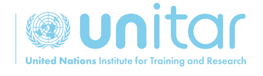 2024 FELLOWSHIP PROGRAMMEIN PEACEMAKING AND PREVENTIVE DIPLOMACY	* *   APPLICATION FORM   * *	Please type or print in block letters and send preferably by email to:Ms. Afissat KamaraUNITAR Programme in Peacemaking and Conflict PreventionUnited Nations Institute for Training and Research    7 bis, Avenue de la Paix, CH-1202 Geneva 2, Switzerland By email: afissat.kamara@unitar.org	Application Form, Nomination/Recommendation Form and all	supplementary documentation must be received by 22 April 2024 PERSONAL INFORMATIONAbility in English:					(circle one for each question)a.  Ability to Understand    			Excellent     Good     Fair     Poorb.  Ability to Speak Fluently			Excellent     Good     Fair     Poorc.  Ability to Read				Excellent     Good     Fair     Poord.  Ability to Write				Excellent     Good     Fair     PoorResidence in Foreign CountriesPlease list countries in which you have lived, and dates of residence:PLEASE ATTACH:1. 	A curriculum vitae (in English) detailing the following:	a.  	educational history	b.  	employment history, including your current position	c.  	membership in professional organizations	d.  	activities in civil, public and international affairs	e.  	any other information that you believe is relevant to your application2.	In a total of no more than two pages, please describe (in English):	a.  	your reasons for applying	b.  	your main fields of professional interest	c.  	how you hope to use the information from this programme          d.  	how your organization will benefit from your participation in this programme	e.  	any previous experience in conflict analysis, negotiation or mediation3.	The Nomination and Recommendation Form may be attached to this application, or posted separately, as preferred by the supervisor or senior official involved. If the Nomination and Recommendation Form is sent separately; please ensure that it reaches UNITAR by 22 April 2024. An application cannot be considered complete until this form is received.Your signature below confirms that all information contained in this application is true and correct.        Signature:							Date:First Name (Given):Family Name (Surname):Family Name (Surname):Family Name (Surname):Date of Birth: (day/month/year)Place of Birth:Place of Birth:Place of Birth:Nationality:Age:Sex:Current Professional Position:Current Professional Position:Current Professional Position:Current Professional Position:Current Professional Position:Section/Division:Section/Division:Section/Division:Section/Division:Section/Division:Department/Organization:Department/Organization:Department/Organization:Department/Organization:Department/Organization:Address:Address:Address:Address:Address:Tel.(Office)(Please include country/city code):Mobile phone:Mobile phone:Mobile phone:E-mail:Tel. (Home):Tel. (Home):Tel. (Home):Native Language:Native Language:Native Language:Native Language:Native Language: